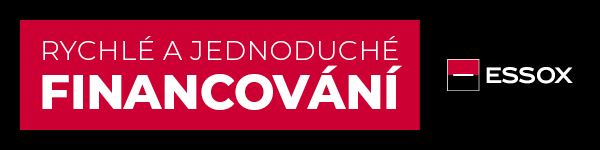 Platba pomocí úvěru od společnosti ESSOX s.r.o. Pro bližší informace o platbě pomocí splátek klikněte zde.Postup při nákupu na splátkyVybrané zboží vložte do košíku. Můžete najednou nakoupit i více výrobků - nezapomeňte na potřebné příslušenství k nakupovanému zboží atd. V košíku zkontrolujte objednávku, přejděte na způsob platby a zvolte možnost nákupu na splátky ESSOX. Formu dopravy vyberte dle nabízených možností a dokončete objednávku.V dalším kroku budete přesměrováni na webovou aplikaci společnosti ESSOX s.r.o. (obvykle kliknutím na odkaz nebo logo ESSOXu).Vyplníte on-line žádost o úvěr. Při vyplňování si zvolíte způsob podpisu smlouvy (online SMS nebo vlastnoruční podpis papírové smlouvy - „podpis kurýrem“). Pro správné podepsání smlouvy pomocí SMS kódů je nutné být majitelem/kou účtu uvedeného v žádosti o úvěr. Při vyplňování budete vyzváni k doložení vlastnictví uvedeného bankovního účtu. Při volbě SMS podpisu je potřeba mít k dispozici jeden z těchto druhých osobních dokladů (řidičský průkaz, cestovní pas nebo zbrojní průkaz). Pokud nemáte některý z těchto osobních dokladů nebo nejste majitelem/kou bankovního účtu vedeného na Vaše jméno, pak zvolte podpis papírové smlouvy - „podpis kurýrem“. Následně žádost odešlete ke zpracování.Po odeslání žádosti se Vám zobrazí výsledek žádosti. Stejnou informaci obdržíte i e-mailem. V případě kladného posouzení žádosti dokončíte proces dle instrukcí na obrazovce nebo v emailu. V případě SMS podpisu Vám zašleme 2 SMS kódy. Prvním potvrdíte, že budete smlouvu podepisovat pomocí SMS kódu. Následně si zobrazíte a potvrdíte všechny dokumenty, které jsou označeny „Zobrazit a potvrdit“. Smlouvu o úvěru podepíšete po potvrzení správnosti údajů ve smlouvě pomocí druhého SMS kódu, který si necháte zaslat. Pro úspěšné podepsání smlouvy je třeba zadat celkem dva SMS kódy.Při volbě Papírové smlouvy s podpisem přes kurýra si stáhněte smluvní dokumentaci, kterou si pročtěte. Kurýrní společnost Vás bude kontaktovat a domluví si s Vámi termín, kdy za Vámi přijede se smluvní dokumentací. Provede identifikaci, Vy smlouvu podepíšete. Jedno vyhotovení smlouvy Vám ponechá a jedno vyhotovení společně s identifikačním formulářem předá do ESSOXu.Po dokončení podpisu smlouvy a doručení poskytovateli úvěru ESSOX s.r.o. dochází k její kontrole. Po úspěšné kontrole ESSOX ihned informuje prodejce, aby Vám expedoval zboží. Prodejce Vám zasílá zboží a inkasuje od Vás přímou platbu (pokud jste ji zvolili) nejčastěji dobírkou.Výhody SMS podpisuVše si vyřídíte z pohodlí domova (nemusíte čekat na kurýra se smlouvou)Podpis smlouvy pomocí SMS je zcela ZDARMAÚspora času, rychlost vyřízení Vaší objednávky a splátek v rámci hodinNemusíte si nic tisknoutJednoduché vyřízeníŠetrnější k životnímu prostředí (žádné zbytečné papíry)